ANEXO II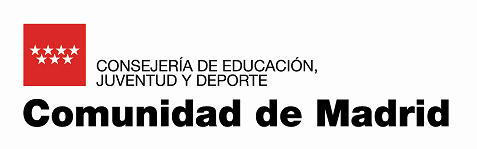 RELACIÓN DE ALUMNOS PARA DAR DE ALTA EN EL SISTEMACURSO 2017-2018
(Cumplimentar un impreso por cada unidad familiar)Este anexo no será válido si no va acompañado de la documentación acreditativa del número de miembros de unidad familiar.Datos identificativos del centroDatos identificativos del centroCódigo del centroDenominación del centroLocalidad del centroTeléfono del centroDatos de los alumnosDatos de los alumnosAlumno 1Alumno 1Nombre y apellidosNIANIASexoNacionalidadNacionalidadCurso y etapaFecha de nacimientoFecha de nacimientoFecha de nacimientoAlumno 2Alumno 2Nombre y apellidosNIANIASexoNacionalidadNacionalidadCurso y etapaFecha de nacimientoFecha de nacimientoFecha de nacimientoDatos de los padresDatos de los padresNombre y apellidos del padreNIF/NIE/PasaporteNacionalidadNacionalidadNacionalidadNombre y apellidos de la madreNIFI/NIE/PasaporteNacionalidadNacionalidadNacionalidadDatos de la unidad familiarDatos de la unidad familiarNúmero de miembros de la unidad familiar computables (padre y/o madre o tutor más hijos menores de 18 años):Número de miembros de la unidad familiar computables (padre y/o madre o tutor más hijos menores de 18 años):Número de miembros de la unidad familiar computables (padre y/o madre o tutor más hijos menores de 18 años):Número de miembros de la unidad familiar computables (padre y/o madre o tutor más hijos menores de 18 años):Número de miembros de la unidad familiar computables (padre y/o madre o tutor más hijos menores de 18 años):Número de miembros de la unidad familiar computables (padre y/o madre o tutor más hijos menores de 18 años):Número de miembros de la unidad familiar computables (padre y/o madre o tutor más hijos menores de 18 años):MODALIDAD POR LA QUE SE VA A PROPONER AL ALUMNO (en el caso de que la modalidad sea renta o RMI, adjuntar el Anexo I)MODALIDAD POR LA QUE SE VA A PROPONER AL ALUMNO (en el caso de que la modalidad sea renta o RMI, adjuntar el Anexo I)MODALIDAD POR LA QUE SE VA A PROPONER AL ALUMNO (en el caso de que la modalidad sea renta o RMI, adjuntar el Anexo I)MODALIDAD POR LA QUE SE VA A PROPONER AL ALUMNO (en el caso de que la modalidad sea renta o RMI, adjuntar el Anexo I)MODALIDAD POR LA QUE SE VA A PROPONER AL ALUMNO (en el caso de que la modalidad sea renta o RMI, adjuntar el Anexo I)MODALIDAD POR LA QUE SE VA A PROPONER AL ALUMNO (en el caso de que la modalidad sea renta o RMI, adjuntar el Anexo I)MODALIDAD POR LA QUE SE VA A PROPONER AL ALUMNO (en el caso de que la modalidad sea renta o RMI, adjuntar el Anexo I)